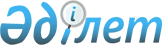 О внесении изменении и дополнении в решение городского маслихата от 20 декабря 2016 года № 81 "О бюджете города на 2017-2019 годы"Решение Атырауского городского маслихата Атырауской области от 30 июня 2017 года № 135. Зарегистрировано Департаментом юстиции Атырауской области 24 июля 2017 года № 3927
      В соответствии со статьей 106 и 109 Бюджетного кодекса Республики Казахстан от 4 декабря 2008 года и подпунктом 1) пункта 1 статьи 6 Закона Республики Казахстан от 23 января 2001 года "О местном государственном управлении и самоуправлении в Республике Казахстан", Атырауский городской маслихат РЕШИЛ:
      1. Внести в решение городского маслихата от 20 декабря 2016 года №81 "О бюджете города на 2017-2019 годы" (зарегистрировано в реестре государственной регистрации нормативных правовых актов за № 3760, опубликовано 1 февраля 2017 года в газете "Прикаспийская коммуна" следующие изменения и дополнения:
      в пункте 1:
      в подпункте 1):
      цифры "119 937 209" заменить цифрами "123 936 488";
      цифры "8 617 520" заменить цифрами "9 757 837";
      в подпункте 2):
      цифры "130 413 643" заменить цифрами "135 150 805";
      в подпункте 5):
      цифры "-10 939 219" заменить цифрами "-11 677 102";
      в подпункте 6):
      цифры "10 939 219" заменить цифрами "11 677 102";
      в пункте 4:
      цифры "22 858" заменить цифрами "21 815";
      цифры "90 263" заменить цифрами "137 445";
      в пункте 6:
      цифры "7 173 421" заменить цифрами "6 987 545";
      цифры "1 095 746" заменить цифрами "1 390 922";
      в пункте 7:
      цифры "44 188" заменить цифрами "74 068".
      Дополнить пунктами 14, 15 и 16 следующего содержания:
      "14. Приобретение и доставка учебников, учебно-методических комплексов для государственных учреждений образования – 660 000 тысяч тенге;
      15. На текущее содержание учреждений образования – 298 634 тысяч тенге;
      16. На мероприятия по обеспечению ветеринарной безопасности – 1 086 тысяч тенге".
      2. Приложения 1 и 5 указанного решения изложить в новой редакции согласно приложениям 1 и 2 к настоящему решению.
      3. Контроль за исполнением настоящего решения возложить на постоянную комиссию (А. Семгалиев) по вопросам экономики, бюджета, финансов, развития производства и предпринимательства, энергетики, жилищной и автомобильных дорог.
      4. Настоящее решение вводится в действие с 1 января 2017 года. Бюджет города на 2017 год Перечень бюджетных программ аппаратов акима сельского (поселкового) округа
					© 2012. РГП на ПХВ «Институт законодательства и правовой информации Республики Казахстан» Министерства юстиции Республики Казахстан
				
      Председатель ХІІІ сессии

Г. Дюсупова

      Секретарь городского маслихата

К. Азмуханов
Приложение 1 к решению городского маслихата от 30 июня 2017 года № 135Приложение 1 к решению городского маслихата от 20 декабря 2016 года № 81
Категория
Категория
Категория
Категория
Сумма (тысяч тенге)
Класс
Класс
Класс
Сумма (тысяч тенге)
Подкласс
Подкласс
Сумма (тысяч тенге)
Наименование
Сумма (тысяч тенге)
1
2
3
4
5
I. ДОХОДЫ
123 936 488
1
Налоговые поступления
110 422 640
01
Подоходный налог
41 657 433
2
Индивидуальный подоходный налог
41 657 433
03
Социальный налог
37 464 217
1
Социальный налог
37 464 217
04
Hалоги на собственность
7 549 242
1
Hалоги на имущество
6 014 055
3
Земельный налог
408 174
4
Hалог на транспортные средства
1 126 595
5
Единый земельный налог
418
05
Внутренние налоги на товары, работы и услуги
19 875 521
2
Акцизы
18 941 811
3
Поступления за использование природных и других ресурсов
262 187
4
Сборы за ведение предпринимательской и профессиональной деятельности
623 148
5
Налог на игорный бизнес
48 375
07
Прочие налоги
3 300 111
1
Прочие налоги
3 300 111
08
Обязательные платежи, взимаемые за совершение юридически значимых действий и (или) выдачу документов уполномоченными на то государственными органами или должностными лицами
576 116
1
Государственная пошлина
576 116
2
Неналоговые поступления
1 963 113
01
Доходы от государственной собственности
83 681
1
Поступления части чистого дохода государственных предприятий
221
4
Доходы на доли участия в юридических лицах, находящиеся в государственной собственности
423
5
Доходы от аренды имущества, находящегося в государственной собственности
83 037
02
Поступления от реализации товаров (работ, услуг) государственными учреждениями, финансируемыми из государственного бюджета
95
1
Поступления от реализации товаров (работ, услуг) государственными учреждениями, финансируемыми из государственного бюджета
95
03
Поступление денег от проведения государственных закупок, организуемых гос. учреждениями, финансируемыми из гос.бюджета 
1028
1
Поступление денег от проведения государственных закупок, организуемых гос. учреждениями, финансируемыми из гос.бюджета 
1028
04
Штрафы, пени, санкции, взыскания, налагаемые государственными учреждениями, финансируемыми из государственного бюджета, а также содержащимися и финансируемыми из бюджета (сметы расходов) Национального Банка Республики Казахстан
32 224
1
Штрафы, пени, санкции, взыскания, налагаемые государственными учреждениями, финансируемыми из государственного бюджета, а также содержащимися и финансируемыми из бюджета (сметы расходов) Национального Банка Республики Казахстан, за исключением поступлений от организаций нефтяного сектора
32 224
06
Прочие неналоговые поступления
1 846 085
1
Прочие неналоговые поступления
1 846 085
3
Поступления от продажи основного капитала
1 792 898
01
Продажа государственного имущества, закрепленного за государственными учреждениями
1 177 815
1
Поступления от продажи основного капитала
1 177 815
03
Продажа земли и нематериальных активов
615 083
1
Продажа земли
594 642
2
Продажа нематериальных активов
20 441
4
Поступления трансфертов
9 757 837
02
Трансферты из вышестоящих органов государственного управления
9 757 837
2
Трансферты из областного бюджета
9 757 837
Функциональная группа
Функциональная группа
Функциональная группа
Функциональная группа
Функциональная группа
Сумма (тысяч тенге)
Функциональная подгруппа
Функциональная подгруппа
Функциональная подгруппа
Функциональная подгруппа
Сумма (тысяч тенге)
Администратор бюджетных программ
Администратор бюджетных программ
Администратор бюджетных программ
Сумма (тысяч тенге)
Программа
Программа
Сумма (тысяч тенге)
Наименование
Сумма (тысяч тенге)
1
2
3
4
5
6
II. ЗАТРАТЫ
135 150 805
01
Государственные услуги общего характера
2 097 363
1
Представительные, исполнительные и другие органы, выполняющие общие функции государственного управления
606 151
112
Аппарат маслихата района (города областного значения)
38 649
001
Услуги по обеспечению деятельности маслихата района (города областного значения)
25 547
003
Капитальные расходы государственного органа
13 102
122
Аппарат акима района (города областного значения)
372 502
001
Услуги по обеспечению деятельности акима района (города областного значения)
252 650
002
Создание информационных систем
10 767
003
Капитальные расходы государственного органа
2 455
009
Капитальные расходы подведомственных государственных учреждений и организаций
106 630
123
Аппарат акима района в городе, города районного значения, поселка, села, сельского округа
195 000
001
Услуги по обеспечению деятельности акима района в городе, города районного значения, поселка, села, сельского округа
192 179
022
Капитальные расходы государственного органа
2 821
2
Финансовая деятельность
660 857
452
Отдел финансов района (города областного значения)
660 857
001
Услуги по реализации государственной политики в области исполнения бюджета и управления коммунальной собственностью района (города областного значения)
44 921
003
Проведение оценки имущества в целях налогообложения
9 257
010
Приватизация, управление коммунальным имуществом, постприватизационная деятельность и регулирование споров, связанных с этим 
2 000
018
Капитальные расходы государственного органа
604 679
5
Планирование и статистическая деятельность
30 553
453
Отдел экономики и бюджетного планирования района (города областного значения)
30 553
001
Услуги по реализации государственной политики в области формирования и развития экономической политики, системы государственного планирования
26 882
004
Капитальные расходы государственного органа
3 671
09
Прочие государственные услуги общего характера
799 802
458
Отдел жилищно-коммунального хозяйства, пассажирского транспорта и автомобильных дорог района (города областного значения)
330 684
001
Услуги по реализации государственной политики на местном уровне в области жилищно-коммунального хозяйства, пассажирского транспорта и автомобильных дорог
173 221
013
Капитальные расходы государственного органа
135 663
067
Капитальные расходы подведомственных государственных учреждений и организаций
21 800
467
Отдел строительства района (города областного значения)
247 242
040
Развитие объектов государственных органов
247 242
482
Отдел предпринимательства и туризма района (города областного значения)
28 313
001
Услуги по реализации государственной политики на местном уровне в области развития предпринимательства и туризма
26 743
003
Капитальные расходы государственного органа
1 570
801
Отдел занятости, социальных программ и регистрации актов гражданского состояния района (города областного значения)
193 563
001
Услуги по реализации государственной политики на местном уровне в сфере занятости, социальных программ и регистрации актов гражданского состояния
96 113
003
Капитальные расходы государственного органа
87 005
032
Капитальные расходы подведомственных государственных учреждений и организаций
10 445
02
Оборона
26 401
1
Военные нужды
21 364
122
Аппарат акима района (города областного значения)
21 364
005
Мероприятия в рамках исполнения всеобщей воинской обязанности
21 364
2
Организация работы по чрезвычайным ситуациям
5 037
122
Аппарат акима района (города областного значения)
5 037
006
Предупреждение и ликвидация чрезвычайных ситуаций масштаба района (города областного значения)
1 463
007
Мероприятия по профилактике и тушению степных пожаров районного (городского) масштаба, а также пожаров в населенных пунктах, в которых не созданы органы государственной противопожарной службы
3 574
03
Общественный порядок, безопасность, правовая, судебная, уголовно-исполнительная деятельность
312 519
01
Правоохранительная деятельность
58 600
467
Отдел строительства района (города областного значения)
58 600
066
Строительство объектов общественного порядка и безопасности
58 600
9
Прочие услуги в области общественного порядка и безопасности
253 919
458
Отдел жилищно-коммунального хозяйства, пассажирского транспорта и автомобильных дорог района (города областного значения)
253 919
021
Обеспечение безопасности дорожного движения в населенных пунктах
253 919
04
Образование
20 396 100
1
Дошкольное воспитание и обучение
3 923 503
464
Отдел образования района (города областного значения)
3 667 679
009
Обеспечение деятельности организаций дошкольного воспитания и обучения
1 783 269
040
Реализация государственного образовательного заказа в дошкольных организациях образования
1 884 410
467
Отдел строительства района (города областного значения)
255 824
037
Строительство и реконструкция объектов дошкольного воспитания и обучения
255 824
2
Начальное, основное среднее и общее среднее образование
13 149 185
464
Отдел образования района (города областного значения)
12 487 703
003
Общеобразовательное обучение
11 842 590
006
Дополнительное образование для детей
645 113
465
Отдел физической культуры и спорта района (города областного значения)
417 615
017
Дополнительное образование для детей и юношества по спорту
417 615
467
Отдел строительства района (города областного значения)
243 867
024
Строительство и реконструкция объектов начального, основного среднего и общего среднего образования
243 867
9
Прочие услуги в области образования
3 323 412
464
Отдел образования района (города областного значения)
3 323 412
001
Услуги по реализации государственной политики на местном уровне в области образования
24 104
005
Приобретение и доставка учебников, учебно-методических комплексов для государственных учреждений образования района (города областного значения)
1 154 131
007
Проведение школьных олимпиад, внешкольных мероприятий и конкурсов районного (городского) масштаба
736
012
Капитальные расходы государственных органов
2 730
015
Ежемесячные выплаты денежных средств опекунам (попечителям) на содержание ребенка-сироты (детей-сирот), и ребенка (детей), оставшегося без попечения родителей
51 669
022
Выплата единовременных денежных средств казахстанским гражданам, усыновившим (удочерившим) ребенка (детей)-сироту и ребенка (детей), оставшегося без попечения родителей
8 000
029
Обследование психического здоровья детей и подростков и оказание психолого-медико-педагогической консультативной помощи населению
18 385
067
Капитальные расходы подведомственных государственных учреждений и организаций
2 063 657
06
Социальная помощь и социальное обеспечение
1 987 878
01
Социальное обеспечение
138 867
464
Отдел образования района (города областного значения)
9 284
030
Содержание ребенка (детей), переданного патронатным воспитателям 
9 284
801
Отдел занятости, социальных программ и регистраци актов гражданского состояния района (города областного значения)
129 583
010
Государственная адресная социальная помощь
45 000
016
Государственные пособия на детей до 18 лет
39 465
025
Внедрение обусловленной денежной помощи по проекту "Өрлеу"
45 118
2
Социальная помощь
1 686 584
464
Отдел образования района (города областного значения)
313 600
008
Социальная поддержка обучающихся и воспитанников организаций образования очной формы обучения в виде льготного проезда на общественном транспорте (кроме такси) по решению местных представительных органов
313 600
801
Отдел занятости, социальных программ и регистраци актов гражданского состояния района (города областного значения)
1 372 984
004
Программа занятости
538 127
007
Оказание жилищной помощи
15 000
009
Материальное обеспечение детей-инвалидов, воспитывающихся и обучающихся на дому
6 000
011
Социальная помощь отдельным категориям нуждающихся граждан по решениям местных представительных органов
416 860
013
Социальная адаптация лиц, не имеющих определенного местожительства
61 762
014
Оказание социальной помощи нуждающимся гражданам на дому
70 163
017
Обеспечение нуждающихся инвалидов обязательными гигиеническими средствами и предоставление услуг специалистами жестового языка, индивидуальными помощниками в соответствии с индивидуальной программой реабилитации инвалида
210 340
023
Обеспечение деятельности центров занятости населения
54 732
9
Прочие услуги в области социальной помощи и социального обеспечения
162 427
801
Отдел занятости, социальных программ и регистрации актов гражданского состояния района (города областного значения)
162 427
018
Оплата услуг по зачислению, выплате и доставке пособий и других социальных выплат
5 982
050
Реализация Плана мероприятий по обеспечению прав и улучшению качества жизни инвалидов в Республике Казахстан на 2012 – 2018 годы
156 445
07
Жилищно-коммунальное хозяйство
23 429 817
1
Жилищное хозяйство
17 865 549
458
Отдел жилищно-коммунального хозяйства, пассажирского транспорта и автомобильных дорог района (города областного значения)
2 866 855
002
Изъятие, в том числе путем выкупа земельных участков для государственных надобностей и связанное с этим отчуждение недвижимого имущества
2 614 168
003
Организация сохранения государственного жилищного фонда
77 520
004
Обеспечение жильем отдельных категорий граждан
101 000
005
Снос аварийного и ветхого жилья
66 403
031
Изготовление технических паспортов на объекты кондоминиумов
764
033
Проектирование, развитие и (или) обустройство инженерно-коммуникационной инфраструктуры
7 000
463
Отдел земельных отношений района (города областного значения)
176 203
016
Изъятие земельных участков для государственных нужд
176 203
467
Отдел строительства района (города областного значения)
14 793 845
003
Проектирование и (или) строительство, реконструкция жилья коммунального жилищного фонда
6 018 365
004
Проектирование, развитие и (или) обустройство инженерно-коммуникационной инфраструктуры
8 775 480
479
Отдел жилищной инспекции района (города областного значения)
28 646
001
Услуги по реализации государственной политики на местном уровне в области жилищного фонда
27 667
005
Капитальные расходы государственного органа
979
2
Коммунальное хозяйство
1 378 067
458
Отдел жилищно-коммунального хозяйства, пассажирского транспорта и автомобильных дорог района (города областного значения)
760 543
012
Функционирование системы водоснабжения и водоотведения
574 276
026
Организация эксплуатации тепловых сетей, находящихся в коммунальной собственности районов (городов областного значения)
11 008
028
Развитие коммунального хозяйства
5 000
029
Развитие системы водоснабжения и водоотведения
41 534
048
Развитие благоустройства городов и населенных пунктов
128 725
467
Отдел строительства района (города областного значения)
617 524
005
Развитие коммунального хозяйства
102 864
006
Развитие системы водоснабжения и водоотведения
503 531
007
Развитие благоустройства городов и населенных пунктов
11 129
3
Благоустройство населенных пунктов
4 186 201
458
Отдел жилищно-коммунального хозяйства, пассажирского транспорта и автомобильных дорог района (города областного значения)
4 186 201
015
Освещение улиц в населенных пунктах
830 135
016
Обеспечение санитарии населенных пунктов
2 383 024
017
Содержание мест захоронений и захоронение безродных
11 432
018
Благоустройство и озеленение населенных пунктов
961 610
08
Культура, спорт, туризм и информационное пространство
1 466 752
1
Деятельность в области культуры
443 857
455
Отдел культуры и развития языков района (города областного значения)
443 857
003
Поддержка культурно-досуговой работы
443 857
2
Спорт
572 793
465
Отдел физической культуры и спорта района (города областного значения)
106 974
001
Услуги по реализации государственной политики на местном уровне в сфере физической культуры и спорта
66 413
004
Капитальные расходы государственного органа 
505
006
Проведение спортивных соревнований на районном (города областного значения) уровне
6 600
032
Капитальные расходы подведомственных государственных учреждений и организаций
33 456
467
Отдел строительства района (города областного значения)
465 819
008
Развитие объектов спорта 
465 819
3
Информационное пространство
145 365
455
Отдел культуры и развития языков района (города областного значения)
125 365
006
Функционирование районных (городских) библиотек
123 015
007
Развитие государственного языка и других языков народа Казахстана
2 350
456
Отдел внутренней политики района (города областного значения)
20 000
002
Услуги по проведению государственной информационной политики
20 000
9
Прочие услуги по организации культуры, спорта, туризма и информационного пространства
304 737
455
Отдел культуры и развития языков района (города областного значения)
248 321
001
Услуги по реализации государственной политики на местном уровне в области развития языков и культуры
24 633
010
Капитальные расходы государственного органа
60 910
032
Капитальные расходы подведомственных государственных учреждений и организаций
162 778
456
Отдел внутренней политики района (города областного значения)
56 416
001
Услуги по реализации государственной политики на местном уровне в области информации, укрепления государственности и формирования социального оптимизма граждан
41 981
003
Реализация мероприятий в сфере молодежной политики
14 000
006
Капитальные расходы государственного органа
435
09
Топливно-энергетический комплекс и недропользование
731 154
1
Топливо и энергетика
731 154
467
Отдел строительства района (города областного значения)
731 154
009
Развитие теплоэнергетической системы
731 154
10
Сельское, водное, лесное, рыбное хозяйство, особо охраняемые природные территории, охрана окружающей среды и животного мира, земельные отношения
258 256
1
Сельское хозяйство
127 128
462
Отдел сельского хозяйства района (города областного значения)
18 638
001
Услуги по реализации государственной политики на местном уровне в сфере сельского хозяйства
18 203
006
Капитальные расходы государственного органа
435
467
Отдел строительства района (города областного значения)
4 364
010
Развитие объектов сельского хозяйства
4 364
473
Отдел ветеринарии района (города областного значения)
104 126
001
Услуги по реализации государственной политики на местном уровне в сфере ветеринарии
39 832
003
Капитальные расходы государственного органа
828
007
Организация отлова и уничтожения бродячих собак и кошек
37 000
008
Возмещение владельцам стоимости изымаемых и уничтожаемых больных животных, продуктов и сырья животного происхождения
2 500
010
Проведение мероприятий по идентификации сельскохозяйственных животных
6 344
011
Проведение противоэпизоотических мероприятий
17 622
6
Земельные отношения
130 809
463
Отдел земельных отношений района (города областного значения)
130 809
001
Услуги по реализации государственной политики в области регулирования земельных отношений на территории района (города областного значения)
43 790
003
Земельно-хозяйственное устройство населенных пунктов
51 463
006
Землеустройство, проводимое при установлении границ районов, городов областного значения, районного значения, сельских округов, поселков, сел
33 050
007
Капитальные расходы государственного органа
2 506
9
Прочие услуги в области сельского, водного, лесного, рыбного хозяйства, охраны окружающей среды и земельных отношений
319
453
Отдел экономики и бюджетного планирования района (города областного значения)
319
099
Реализация мер по оказанию социальной поддержки специалистов
319
11
Промышленность, архитектурная, градостроительная и строительная деятельность
272 927
2
Архитектурная, градостроительная и строительная деятельность
272 927
467
Отдел строительства района (города областного значения)
228 588
001
Услуги по реализации государственной политики на местном уровне в области строительства
152 809
017
Капитальные расходы государственного органа
75 779
468
Отдел архитектуры и градостроительства района (города областного значения)
44 339
001
Услуги по реализации государственной политики в области архитектуры и градостроительства на местном уровне
37 288
003
Разработка схем градостроительного развития территории района и генеральных планов населенных пунктов
5 000
004
Капитальные расходы государственного органа
2 051
12
Транспорт и коммуникации
12 784 663
1
Автомобильный транспорт
12 784 663
458
Отдел жилищно-коммунального хозяйства, пассажирского транспорта и автомобильных дорог района (города областного значения)
12 784 663
022
Развитие транспортной инфраструктуры
8 284 200
023
Обеспечение функционирования автомобильных дорог
493 833
045
Капитальный и средний ремонт автомобильных дорог районного значения и улиц населенных пунктов
4 006 630
13
Прочие
762 464
9
Прочие
762 464
123
Аппарат акима района в городе, города районного значения, поселка, села, сельского округа
53 625
040
Реализация мер по содействию экономическому развитию регионов в рамках Программы развития регионов до 2020 года
53 625
452
Отдел финансов района (города областного значения)
708 839
012
Резерв местного исполнительного органа района (города областного значения)
708 839
14
Обслуживание долга
1 537
1
Обслуживание долга
1 537
452
Отдел финансов района (города областного значения)
1 537
013
Обслуживание долга местных исполнительных органов по выплате вознаграждений и иных платежей по займам из областного бюджета
1 537
15
Трансферты
70 622 974
1
Трансферты
70 622 974
452
Отдел финансов района (города областного значения)
70 622 974
006
Возврат неиспользованных (недоиспользованных) целевых трансфертов
11 024
007
Бюджетные изъятия
70 126 689
051
Трансферты органам местного самоуправления
181 108
054
Возврат сумм неиспользованных (недоиспользованных) целевых трансфертов, выделенных из республиканского бюджета за счет целевого трансферта из Национального фонда Республики Казахстан
304 153
Функциональная группа
Функциональная группа
Функциональная группа
Функциональная группа
Функциональная группа
Сумма (тысяч тенге)
Функциональная подгруппа
Функциональная подгруппа
Функциональная подгруппа
Функциональная подгруппа
Сумма (тысяч тенге)
Администратор бюджетных программ
Администратор бюджетных программ
Администратор бюджетных программ
Сумма (тысяч тенге)
Программа
Программа
Сумма (тысяч тенге)
Наименование
Сумма (тысяч тенге)
IV. Сальдо по операциям с финансовыми активами
462 785
Приобретение финансовых активов
462 785
13
Прочие
462 785
9
Прочие
462 785
458
Отдел жилищно-коммунального хозяйства, пассажирского транспорта и автомобильных дорог района (города областного значения)
462 785
065
Формирование или увеличение уставного капитала юридических лиц
462 785
Категория
Категория
Категория
Категория
Сумма (тысяч тенге)
Класс
Класс
Класс
Сумма (тысяч тенге)
Подкласс
Подкласс
Сумма (тысяч тенге)
Наименование
Сумма (тысяч тенге)
1
2
3
4
5
V. Дефицит (профицит) бюджета
-11 677 102
VI. Финансирование дефицита (использование профицита) бюджета
11 677 102
Поступления займов
1 545 934
7
Поступления займов
1 545 934
01
Внутренние государственные займы
1 545 934
2
Договоры займа
1 545 934
Займы, получаемые местным исполнительным органом района (города областного значения)
1 545 934
Категория
Категория
Категория
Категория
Сумма (тысяч тенге)
Класс
Класс
Класс
Сумма (тысяч тенге)
Подкласс
Подкласс
Сумма (тысяч тенге)
Наименование
Сумма (тысяч тенге)
1
2
3
4
5
Используемые остатки бюджетных средств
10 131 168
8
Используемые остатки бюджетных средств
10 131 168
01
Остатки бюджетных средств
10 131 168
1
Свободные остатки бюджетных средств
10 131 168Приложение № 2 к решению городского маслихата от 30 июня 2017 года № 135Приложение № 5 к решению городского маслихата от 20 декабря 2016 года № 81
№ 
Наименование
сумма (тысяч тенге)
1.
Услуги по обеспечению деятельности акима района в городе, города районного значения, поселка, села, сельского округа
192 179
Атырауский сельский округ
22 673
Аксайский сельский округ
18 630
Балыкшинский ауыльный округ
25 086
Геологский сельский округ
22 582
Дамбинский сельский округ
18 385
Еркинкалинский сельский округ
23 398
Жумыскерский селький округ
23 836
Кайыршахтинский сельский округ
21 177
Кенузекский сельский округ
16 412
2.
Капитальные расходы государственного органа
2 821
Атырауский сельский округ
250
Аксайский сельский округ
250
Балыкшинский ауыльный округ
279
Геологский сельский округ
250
Дамбинский сельский округ
250
Еркинкалинский сельский округ
500
Жумыскерский сельский округ
250
Кайыршахтинский сельский округ
250
Кенузекский сельский округ
542
3.
Реализация мер по содействию экономическому развитию регионов в рамках Программы "Развитие регионов"
53 625
Атырауский сельский округ
6 700
Аксайский сельский округ
3 540
Балыкшинский ауыльный округ
7 025
Геологский сельский округ
10 700
Дамбинский сельский округ
2 053
Еркинкалинский сельский округ
4 665
Жумыскерский сельский округ
10 242
Кайыршахтинский сельский округ
6 200
Кенузекский сельский округ
2 500
Всего:
248 625